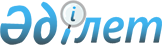 Об утверждении бюджета Комсомольского сельского округа на 2018-2020 годы
					
			С истёкшим сроком
			
			
		
					Решение маслихата Айтекебийского района Актюбинской области от 22 декабря 2017 года № 178. Зарегистрировано Департаментом юстиции Актюбинской области 9 января 2018 года № 5826. Прекращено действие в связи с истечением срока
      В соответствии со статьей 6 Закона Республики Казахстан от 23 января 2001 года "О местном государственном управлении и самоуправлении в Республике Казахстан", пунктом 2 статьи 9-1 Бюджетного кодекса Республики Казахстан от 4 декабря 2008 года Айтекебийский районный маслихат РЕШИЛ: 
      1. Утвердить бюджет Комсомольского сельского округа на 2018-2020 годы согласно приложениям 1, 2 и 3, в том числе на 2018 год в следующих объемах:
      1) доходы       133 455,0 тысяч тенге;
      в том числе:
      налоговые поступления 19651,0 тысяч тенге;
      неналоговые поступления       16 152,0 тысяч тенге;
      поступления трансфертов 97 652,0 тысяч тенге;
      2) затраты       133 455,0 тысяч тенге.
      Сноска. Пункт 1 с изменениями, внесенными решениями маслихата Айтекебийского района Актюбинской области 19.04.2018 № 209 (вводится в действие с 01.01.2018); от 07.09.2018 № 229 (вводится в действие с 01.01.2018).


      2. Учесть, что в доход бюджета сельского округа зачисляются: 
      налоговые поступления:
      индивидуальный подоходный налог по доходам, не облагаемым у источника выплаты, физических лиц, зарегистрированных на территории города районного значения, села, поселка, сельского округа; 
      налог на имущество физических лиц, имущество которых находится на территории города районного значения, села, поселка, сельского округа; 
      земельный налог на земли населенных пунктов с физических и юридических лиц, земельный участок которых находится в городе районного значения, селе, поселке; 
      налог на транспортные средства с физических и юридических лиц, зарегистрированных в городе районного значения, селе, поселке; 
      штрафы, налагаемые акимами городов районного значения, сел, поселков, сельских округов за административные правонарушения; 
      добровольные сборы физических и юридических лиц; 
       доходы от аренды имущества коммунальной собственности города
      районного значения, села, поселка, сельского округа (коммунальной собственности местного самоуправления); 
      неналоговые поступления:
      другие неналоговые поступления в бюджеты города районного значения, села, поселка, сельского округа.       
      3. Принять к сведению и руководству, что в соответствии со статьей 8 Закона Республики Казахстан от 30 ноября 2017 года "О республиканском бюджете на 2018-2020 годы" установлено:
      с 1 января 2018 года:
      минимальный размер заработной платы - 28284 тенге;
      2) месячный расчетный показатель для исчисления пособий и иных социальных выплат, а также для применения штрафных санкций, налогов и других платежей в соответствии с законодательством Республики Казахстан – 2405 тенге;
      3) величину прожиточного минимума для исчисления размеров базовых социальных выплат - 28284 тенге. 
      4. В соответствии с решением районного маслихата от 12 декабря 2017 года №162 "Об утверждении Айтекебийского районного бюджета на 2018-2020 годы" предусмотрены на 2018 год объем субвенций, передаваемые из районного бюджета в бюджет Комсомольского сельского округа в сумме - 72569,0 тысяч тенге.
      5. Учесть бюджет Комсомольского сельского округа на 2018 год поступление целевых текущих трансфертов из районного бюджета на реализацию государственного образовательного заказа в дошкольных организациях образования в сумме - 25083,0 тысяч тенге.
      6. Утвердить перечень бюджетных программ, не подлежащих секвестру в процессе исполнения районного бюджета на 2018 год, согласно приложению 4.
      7. Государственному учреждению "Аппарат Айтекебийского районного маслихата" в установленном законодательством порядке обеспечить:
      1) государственную регистрацию настоящего решения в Департаменте юстиции Актюбинской области;
      2) направление настоящего решения в Эталонном контрольном банке нормативных правовых актов Республики Казахстан;
      3) размещение настоящего решения на интернет-ресурсе акимата Айтекебийского района.
      8. Настоящее решение вводится в действие с 1 января 2018 года. Бюджет Комсомольского сельского округа на 2018 год
      Сноска. Приложение 1 – в редакции решения маслихата Айтекебийского района Актюбинской области 05.12.2018 № 239 (вводится в действие с 01.01.2018). Бюджет Комсомольского сельского округа на 2019 год Бюджет Комсомольского сельского округа на 2020 год ПЕРЕЧЕНЬ бюджетных программ Комсомольского сельского округа, не подлежащих секвестру в процессе исполнения местного бюджета на 2018 год
					© 2012. РГП на ПХВ «Институт законодательства и правовой информации Республики Казахстан» Министерства юстиции Республики Казахстан
				
      Председетель сессии

Секретарь Айтекебийского

      Айтекебийского районного

районного маслихата

      маслихата

      С.Б.Биртаева

Е.Б.Тансыкбаев
Приложение – 1 к решению Айтекебийского районного маслихата от 22 декабря 2017 года №178 
Категория
Класс
Подкласс
Наименование
Уточненный бюджет на 2018 год, тысяч тенге
І.ДОХОДЫ
133455,0
1
Налоговые поступления
19651,0
01
Подоходный налог
11129,0
2
Индивидуальный подоходный налог
11129,0
04
Налоги на собственность
8522,0
1
Налоги на имущество
222,0
3
Земельный налог
655,0
4
Налог на транспортные средства
7645,0
2
Неналоговые поступления
16152,0
01
Доходы от государственной собственности
200,0
5
Доходы от аренды имущества, находящегося в государственной собственности
200,0
06
Прочие неналоговые поступления
15952,0
1
Прочие неналоговые поступления
15952,0
4
Поступления трансфертов
97652,0
02
Трансферты из вышестоящих органов государственного управления
97652,0
3
Трансферты из районного (города областного значения) бюджета
97652,0
Функциональная группа
Функциональная подгруппа
Администратор бюджетных программ
Программа
Наименование
Уточненный бюджет на 2018 год, тысяч тенге
II. ЗАТРАТЫ
133455,0
01
Государственные услуги общего характера
25226,0
1
Представительные, исполнительные и другие органы, выполняющие общие функции государственного управления
25226,0
124
Аппарат акима города районного значения, села, поселка, сельского округа
25226,0
001
Услуги по обеспечению деятельности акима города районного значения, села, поселка, сельского округа
25226,0
032
Капитальные расходы подведомственных государственных учреждений и организаций
0,0
04
Образование
92523,0
1
Дошкольное воспитание и обучение
92523,0
124
Аппарат акима города районного значения, села, поселка, сельского округа
92523,0
004
Дошкольное воспитание и обучение и организация медицинского обслуживания в организациях дошкольного воспитания и обучения
92523,0
06
Социальная помощь и социальное обеспечение
2408,0
2
Социальная помощь
2408,0
124
Аппарат акима города районного значения, села, поселка, сельского округа
2408,0
003
Оказание социальной помощи нуждающимся гражданам на дому
2408,0
07
Жилищно-коммунальное хозяйство
13298,0
3
Благоустройство населенных пунктов
13298,0
124
Аппарат акима города районного значения, села, поселка, сельского округа
13298,0
008
Освещение улиц населенных пунктов
2826,0
011
Благоустройство и озеленение населенных пунктов
10472,0Приложение – 2 к решению Айтекебийского районного маслихата от 22 декабря 2017 года №178 
Категория
Категория
Категория
Категория
Утвержденный бюджет на 2019 год, тысяч тенге
Класс
Класс
Класс
Утвержденный бюджет на 2019 год, тысяч тенге
Подкласс
Подкласс
Утвержденный бюджет на 2019 год, тысяч тенге
Наименование
Утвержденный бюджет на 2019 год, тысяч тенге
І.ДОХОДЫ
96560,0
1
Налоговые поступления
20467,0
01
Подоходный налог
10779,0
2
Индивидуальный подоходный налог
10779,0
04
Налоги на собственность
9688,0
1
Налоги на имущество
237,0
3
Земельный налог
1150,0
4
Налог на транспортные средства
8301,0
2
Неналоговые поступления
206,0
01
Доходы от государственной собственности
206,0
5
Доходы от аренды имущества, находящегося в государственной собственности 
206,0
4
Поступления трансфертов
75887,0
02
Трансферты из вышестоящих органов государственного управления
75887,0
3
Трансферты из районного (города областного значения) бюджета
75887,0
Функциональная группа
Функциональная группа
Функциональная группа
Функциональная группа
Функциональная группа
Утвержденный бюджет на 2019 год, тысяч тенге
Функциональная подгруппа
Функциональная подгруппа
Функциональная подгруппа
Функциональная подгруппа
Утвержденный бюджет на 2019 год, тысяч тенге
Администратор БП
Администратор БП
Администратор БП
Утвержденный бюджет на 2019 год, тысяч тенге
Программа
Программа
Утвержденный бюджет на 2019 год, тысяч тенге
Наименование
Утвержденный бюджет на 2019 год, тысяч тенге
II. ЗАТРАТЫ
96560,0
01
Государственные услуги общего характера
24205,0
1
Представительные, исполнительные и другие органы, выполняющие общие функции государственного управления
24205,0
124
Аппарат акима города районного значения, села, поселка, сельского округа
24205,0
001
Услуги по обеспечению деятельности акима города районного значения, села, поселка, сельского округа
24205,0
04
Образование
69978,0
1
Дошкольное воспитание и обучение
69978,0
124
Аппарат акима города районного значения, села, поселка, сельского округа
69978,0
004
Дошкольное воспитание и обучение и организация медицинского обслуживания в организациях дошкольного воспитания и обучения
69978,0
06
Социальная помощь и социальное обеспечение
2377,0
2
Социальная помощь
2377,0
124
Аппарат акима города районного значения, села, поселка, сельского округа
2377,0
003
Оказание социальной помощи нуждающимся гражданам на дому
2377,0Приложение – 3 к решению Айтекебийского районного маслихата от 22 декабря 2017 года №178 
Категория
Категория
Категория
Категория
Утвержденный бюджет на 2020 год, тысяч тенге
Класс
Класс
Класс
Утвержденный бюджет на 2020 год, тысяч тенге
Подкласс
Подкласс
Утвержденный бюджет на 2020 год, тысяч тенге
Наименование
Утвержденный бюджет на 2020 год, тысяч тенге
І.ДОХОДЫ
99456,0
1
Налоговые поступления
21067,0
01
Подоходный налог
10879,0
2
Индивидуальный подоходный налог
10879,0
04
Налоги на собственность
10188,0
1
Налоги на имущество
252,0
3
Земельный налог
1195,0
4
Налог на транспортные средства
8741,0
2
Неналоговые поступления
212,0
01
Доходы от государственной собственности
212,0
5
Доходы от аренды имущества, находящегося в государственной собственности 
212,0
4
Поступления трансфертов
78177,0
02
Трансферты из вышестоящих органов государственного управления
78177,0
3
Трансферты из районного (города областного значения) бюджета
78177,0
Функциональная

Группа
Функциональная

Группа
Функциональная

Группа
Функциональная

Группа
Функциональная

Группа
Утвержденный бюджет на 

2020 год, тысяч тенге
Функциональная

 подгруппа
Функциональная

 подгруппа
Функциональная

 подгруппа
Функциональная

 подгруппа
Утвержденный бюджет на 

2020 год, тысяч тенге
Администратор БП
Администратор БП
Администратор БП
Утвержденный бюджет на 

2020 год, тысяч тенге
Программа
Программа
Утвержденный бюджет на 

2020 год, тысяч тенге
Наименование
Утвержденный бюджет на 

2020 год, тысяч тенге
II. ЗАТРАТЫ
99456,0
01
Государственные услуги общего характера
24931,0
1
Представительные, исполнительные и другие органы, выполняющие общие функции государственного управления
24931,0
124
Аппарат акима города районного значения, села, поселка, сельского округа
24931,0
001
Услуги по обеспечению деятельности акима города районного значения, села, поселка, сельского округа
24931,0
04
Образование
72077,0
1
Дошкольное воспитание и обучение
72077,0
124
Аппарат акима города районного значения, села, поселка, сельского округа
72077,0
004
Дошкольное воспитание и обучение и организация медицинского обслуживания в организациях дошкольного воспитания и обучения
72077,0
06
Социальная помощь и социальное обеспечение
2448,0
2
Социальная помощь
2448,0
124
Аппарат акима города районного значения, села, поселка, сельского округа
2448,0
003
Оказание социальной помощи нуждающимся гражданам на дому
2448,0Приложение – 4 к решениюАйтекебийского районного маслихата№178 от 22 декабря 2017 года
Функциональная группа
Функциональная группа
Функциональная группа
Функциональная группа
Функциональная группа
Функциональная подгруппа
Функциональная подгруппа
Функциональная подгруппа
Функциональная подгруппа
Администратор БП
Администратор БП
Администратор БП
Программа
Программа
Наименование
04
Образование
1
Дошкольное воспитание и обучение
124
Аппарат акима города районного значения, села, поселка, сельского округа
004
Дошкольное воспитание и обучение и организация медицинского обслуживания в организациях дошкольного воспитания и обучения